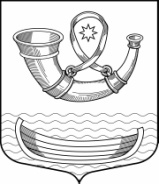 АДМИНИСТРАЦИЯМУНИЦИПАЛЬНОГО ОБРАЗОВАНИЯПАШСКОЕ СЕЛЬСКОЕ ПОСЕЛЕНИЕВолховского муниципального районаЛенинградской областиПОСТАНОВЛЕНИЕот 30 мая 2017 года                                                                    №127                                   с.ПашаОб утверждении Положения об участии в профилактике терроризма и экстремизма, минимизации и (или) ликвидации последствий проявлений терроризма и экстремизма на территории муниципального образования Пашское сельское поселение В соответствии с Федеральным законом от 06 марта 2006 года № 35-ФЗ «О противодействии терроризму», Федеральным законом от 06 октября 2003 года № 131-ФЗ «Об общих принципах организации местного самоуправления в Российской Федерации», Федеральным законом от 25 июля 2002 года № 114-ФЗ «О противодействии экстремистской деятельности», Указом Президента Российской Федерации от 15 февраля 2006 года № 116 «О мерах по противодействию терроризму», руководствуясь пунктом 5 части 2 статьи 3 Устава муниципального образования Пашское сельское поселение, администрация муниципального образования Пашское сельское поселениеп о с т а н о в л я е т :1. Утвердить Положение об участии в профилактике терроризма и экстремизма, минимизации и (или) ликвидации последствий проявлений терроризма и экстремизма на территории муниципального образования Пашское сельское поселение согласно приложению.2. Настоящее постановление подлежит опубликованию в средствах массовой информации и вступает в силу на следующий день, после дня его официального опубликования (обнародования).3. Контроль за исполнением настоящего постановления оставляю за собой.Глава администрацииПашского сельского поселения                                   А.Т.КулимановИсп. Винерова И.А., 41-238 Положение об участии в профилактике терроризма и экстремизма, минимизации и (или) ликвидации последствий проявлений терроризма и экстремизма на территории муниципального образования Пашское сельское поселение1. Общие положения1.1. Настоящее Положение разработано в соответствии с Федеральным законом от 06 марта 2006 года № 35-ФЗ «О противодействии терроризму», Федеральным законом от 06 октября 2003 года № 131-ФЗ «Об общих принципах организации местного самоуправления в Российской Федерации», Федеральным законом от 25 июля 2002 года № 114-ФЗ «О противодействии экстремистской деятельности», Указом Президента Российской Федерации от 15 февраля 2006 года № 116 «О мерах по противодействию терроризму», Уставом муниципального образования Пашское сельское поселение и определяет цели, задачи и полномочия органов местного самоуправления Пашского сельского поселения при участии в деятельности по профилактике терроризма и экстремизма, а также в минимизации и (или) ликвидации последствий проявлений терроризма и экстремизма на территории муниципального образования Пашское сельское поселение (далее - профилактика терроризма и экстремизма).1.2. Уполномоченным органом местного самоуправления (наименование муниципального образования) по участию в профилактике терроризма и экстремизма является администрация муниципального образования Пашское сельское поселение (далее – Администрация).1.3. Участвуя в профилактике терроризма и экстремизма, Администрация взаимодействует с общественными и религиозными объединениями, международными и иными организациями, гражданами.1.4. При осуществлении мероприятий по профилактике терроризма и экстремизма участники такой деятельности руководствуются Конституцией Российской Федерации, федеральными законами, иными нормативными правовыми актами, а также настоящим Положением.2. Цели и задачи участия в профилактике терроризма и экстремизма, минимизации и (или) ликвидации последствий проявлений терроризма и экстремизма на территории муниципального образования Пашское сельское поселение2.1. Основными целями участия в профилактике терроризма и экстремизма являются:2.1.1. противодействие терроризму и экстремизму, а также защита жизни граждан, проживающих на территории муниципального образования Пашское сельское поселение, от террористических и экстремистских актов путем:усиления антитеррористической защищенности потенциально опасных объектов, мест массового пребывания людей и объектов жизнеобеспечения, находящихся в собственности или в ведении муниципального образования Пашское сельское поселение, иных субъектов, осуществляющих свою деятельность на территории муниципального образования Пашское сельское поселение;организации и проведения информационно-пропагандистских мероприятий, направленных на раскрытие сущности и разъяснения общественной опасности терроризма, оказание позитивного воздействия на граждан с целью формирования у них неприятия идеологии терроризма, обучение населения формам и методам предупреждения террористических угроз, порядку действий при их возникновении;2.1.2. уменьшение проявлений экстремизма и негативного отношения к лицам других национальностей и религиозных конфессий;2.1.3. формирование у граждан, проживающих на территории муниципального образования Пашское сельское поселение, внутренней потребности в толерантном поведении к людям других национальностей и религиозных конфессий на основе ценностей многонационального российского общества, культурного самосознания, принципов соблюдения прав и свобод человека;2.1.4. формирование толерантности и межэтнической культуры в молодежной среде, профилактика агрессивного поведения.2.2. Для достижения целей, указанных в пункте 5 настоящего Положения, необходимо решение следующих задач:2.2.1. информирование населения муниципального образования Пашского сельского поселения по вопросам противодействия терроризму и экстремизму;2.2.2. содействие правоохранительным органам в выявлении правонарушений и преступлений данной категории, а также ликвидации их последствий;2.2.3. пропаганда толерантного поведения к людям других национальностей и религиозных конфессий;2.2.4. воспитательная работа среди детей и молодежи, направленная на устранение причин и условий, способствующих совершению действий экстремистского характера;2.2.5. недопущение наличия нацистской атрибутики или символики, иных элементов атрибутики или символики экстремистской направленности на объектах муниципальной инфраструктуры.3. Основные направления участия в профилактике терроризма и экстремизма на территории муниципального образования Пашское сельское поселение3.1. Основными направлениями участия в профилактике терроризма и экстремизма являются:3.1.1. организация и проведение со школьниками тематических занятий, направленных на гармонизацию межэтнических и межкультурных отношений, профилактику проявлений ксенофобии и укрепление толерантности, в том числе конкурсов, социальной рекламы, лекций, вечеров вопросов и ответов, консультаций, показов учебных фильмов;3.1.2. организация и проведение занятий с детьми дошкольного возраста, включая игры, викторины и иные мероприятия, направленные на формирование уважения, принятие и понимание богатого многообразия культур народов, населяющих муниципальное образование Пашское сельское поселение, их традиций и этнических ценностей;3.1.3. оборудование информационных уличных стендов и размещение на них информации (в том числе оперативной информации) для населения муниципального образования Пашское сельское поселение по вопросам противодействия терроризму и экстремизму;3.1.4. организация и проведение пропагандистских и агитационных мероприятий по вопросам противодействия терроризму и экстремизму (разработка и распространение памяток, листовок, пособий) среди населения муниципального образования Пашское сельское поселение;3.1.5. приобретение и использование учебно-наглядных пособий, видеофильмов по тематике толерантного поведения к людям других национальностей и религиозных конфессий, антитеррористической и анти экстремистской направленности в целях укрепления толерантности, формирования уважительного отношения населения к культуре и традициям народов, населяющих муниципальное образование Пашское сельское поселение;3.1.6. проведение разъяснительной работы с молодежью в форме бесед, семинаров;3.1.7. разъяснение населению муниципального образования Пашское сельское поселение понятий и терминов, содержащихся в действующем законодательстве, касающихся ответственности за действия, направленные на возбуждение социальной, расовой, национальной и религиозной розни в средствах массовой информации;3.1.8. проверка объектов муниципальной собственности на предмет наличия нацистской атрибутики или символики, иных элементов атрибутики или символики экстремистской направленности.4. Компетенция Администрации при участии в профилактике терроризма и экстремизма4.1. Администрация обладает следующими полномочиями по участию в профилактике терроризма и экстремизма:4.1.1. в пределах своей компетенции принимает муниципальные правовые акты по вопросам участия в профилактике терроризма и экстремизма;4.1.2. изучает общественное мнение, политические, социально-экономические и иные процессы на территории муниципального образования Пашское сельское поселение, оказывающие влияние на ситуацию в области противодействия терроризму и экстремизму;4.1.3. разрабатывает и утверждает муниципальные долгосрочные целевые программы, предусматривающие мероприятия, направленные на профилактику терроризма и экстремизма на территории муниципального образования Пашское сельское поселение;4.1.4. запрашивает и получает в установленном порядке информацию, документы и материалы, необходимые для реализации полномочий в сфере профилактики терроризма и экстремизма;4.1.5. осуществляет профилактическую и разъяснительную работу среди населения во взаимодействии с органами государственной власти, общественными и религиозными объединениями, иными организациями и гражданами;4.1.6. участвует в проведении антитеррористических учений, направленных на отработку взаимодействия органов государственной власти и органов местного самоуправления муниципального образования Пашское сельское поселение при осуществлении мер по противодействию терроризму, в том числе по минимизации и ликвидации последствий его проявлений.5. Финансовое обеспечение участия Администрации в профилактике терроризма и экстремизма5.1. Администрация предусматривает ежегодно при подготовке проекта бюджета муниципального образования Пашское сельское поселение расходы для реализации муниципальной долгосрочной целевой программы, включающей мероприятия по профилактике терроризма и экстремизма.5.2. Финансирование участия муниципального образования Пашское сельское поселение в профилактике терроризма и экстремизма, а также в минимизации и (или) ликвидации последствий проявлений терроризма и экстремизма осуществляется за счет средств, предусмотренных в бюджете муниципального образования Пашское сельское поселение на соответствующий финансовый год и плановый период.Приложениек постановлению администрации Пашского сельского поселения от 30 мая 2017 года №127